REG Data Quality Project - ONRC RAMM SQL Scripts 2017/18IntroductionThis document contains scripts for each of the 31 data quality metrics that can be run on your network.  It provides you with the ability to run the suite of data quality metrics on your RAMM database.We recommend that the person running these scripts be familiar with SQL and the RAMM database tables and structure. These scripts are for version 5.1 of the DQP ONRC Report.Selecting the SQL to run in RAMMThere are separate queries for each of the eight sub-categories.To run the queries simply copy and paste the scripts in each grey box into RAMM SQL.  The easiest way to do this is to hover over the top left corner of the box and click on the , right click and select copy.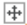 Metrics that are time bound (ie reporting against financial years)A number of the metrics interrogate the data for a specified time period. The desired financial year to be reported can be selected by changing the date specified at the top of the SQL script. This should be set to the end of the financial year. For example, results for the 2017/18 financial year would have a date of ‘2018-06-30‘.All dates that require updating are highlighted yellow.Specific Note on Metric Cr1Metric Cr1 provides the age of the latest crash record at the time the data was imported into the ONRC Performance Measure Reporting Tool.  It is not possible to replicate this querying the RAMM data alone.  As a proxy the SQL provided in this document will return the age (in months) of the latest crash record compared to the date the script is run.Carriageway----------------------------------------------------------------------------------Rural number of lanes matches width:--Percentage of Rural sealed network length with alignment between carriageway --width and no. of lanes (No. lanes=1 & width<6m, No. lanes=2 & width>4m or <17m--No lanes>2 & width>9m)--Ref - Ca1a--------------------------------------------------------------------------------{No. lanes = 1 & width <6m}select sum(carrway_end_m - carrway_start_m) lane1into #temp_lane1_rfrom carr_way	c	where cway_width < 6		and lanes = 1		and owner_type = 'L'		and pavement_type in ('T', 'S', 'C') and urban_rural = 'R'and c.road_id in (select road_id from roadnames  where road_type = 'L')  and owner_type = 'L';			{No. lanes = 2 & width >4m or <17m}		select sum(carrway_end_m - carrway_start_m) lane2into #temp_lane2_rfrom carr_way	c	where (cway_width > 4	and cway_width < 17)and lanes = 2		and owner_type = 'L'		and pavement_type in ('T', 'S', 'C') and urban_rural = 'R'and c.road_id in (select road_id from roadnames  where road_type = 'L')  and owner_type = 'L';				{No lanes >2 & width > 9m}select sum(carrway_end_m - carrway_start_m) lanegr2into #temp_lanegr2_rfrom carr_way	c	where cway_width > 9and lanes > 2and owner_type = 'L'		and pavement_type in ('T', 'S', 'C') and urban_rural = 'R'and c.road_id in (select road_id from roadnames  where road_type = 'L')  and owner_type = 'L';				update #temp_lane1_rset lane1 = 0	where lane1 is null;update #temp_lane2_rset lane2 = 0	where lane2 is null;update #temp_lanegr2_rset lanegr2 = 0	where lanegr2 is null;{Select total rural carriageway length}select sum(carrway_end_m - carrway_start_m) as tot_rural_lgthinto #temp_tot_rural_lgthfrom carr_way c    where c.pavement_type in ('T', 'S', 'C')    and urban_rural = 'R'    and c.road_id in (select road_id from roadnames        where road_type = 'L')        and owner_type = 'L';{Express as % sealed network length with alignment between carriageway width and no. of lanes} select (cast(lane1 + lane2 + lanegr2 as decimal))/(cast(tot_rural_lgth as decimal)) *100 as Ca1a_rural_aligninto #temp_carrway_1from #temp_lane1_r, #temp_lane2_r, #temp_lanegr2_r, #temp_tot_rural_lgth;   drop table #temp_lane1_r, #temp_lane2_r, #temp_lanegr2_r, #temp_tot_rural_lgth;----------------------------------------------------------------------------------Urban number of lanes matches width:--Percentage of Urban sealed network length with alignment between carriageway --width and no. of lanes (No. lanes=1 & width<6m, No. lanes=2 & width>4m or <17m,--No lanes>2 & width>9m)--Ref - Ca1b--------------------------------------------------------------------------------{No. lanes = 1 & width <6m}select sum(carrway_end_m - carrway_start_m) lane1into #temp_lane1_ufrom carr_way	c	where cway_width < 6		and lanes = 1		and owner_type = 'L'		and pavement_type in ('T', 'S', 'C') and urban_rural = 'U'and c.road_id in (select road_id from roadnames  where road_type = 'L')  and owner_type = 'L';			{No. lanes = 2 & width >4m or <17m}		select sum(carrway_end_m - carrway_start_m) lane2into #temp_lane2_ufrom carr_way	c	where (cway_width > 4	and cway_width < 17)and lanes = 2		and owner_type = 'L'		and pavement_type in ('T', 'S', 'C') and urban_rural = 'U'and c.road_id in (select road_id from roadnames  where road_type = 'L')  and owner_type = 'L';				{No lanes >2 & width < 9m}select sum(carrway_end_m - carrway_start_m) lanegr2into #temp_lanegr2_ufrom carr_way	c	where cway_width > 9and lanes > 2		and owner_type = 'L'		and pavement_type in ('T', 'S', 'C') and urban_rural = 'U'and c.road_id in (select road_id from roadnames  where road_type = 'L')  and owner_type = 'L';				update #temp_lane1_uset lane1 = 0	where lane1 is null;update #temp_lane2_uset lane2 = 0	where lane2 is null;update #temp_lanegr2_uset lanegr2 = 0	where lanegr2 is null;{Select total urban carriageway length}select sum(carrway_end_m - carrway_start_m) as tot_urban_lgthinto #temp_tot_urban_lgthfrom carr_way c    where c.pavement_type in ('T', 'S', 'C')    and urban_rural = 'U'    and c.road_id in (select road_id from roadnames        where road_type = 'L')        and owner_type = 'L';{Express as % sealed network length with alignment between carriageway width and no. of lanes} select (cast(lane1 + lane2 + lanegr2 as decimal))/(cast(tot_urban_lgth as decimal)) *100 as Ca1b_urban_aligninto #temp_carrway_2from #temp_lane1_u, #temp_lane2_u, #temp_lanegr2_u, #temp_tot_urban_lgth;  drop table #temp_lane1_u, #temp_lane2_u, #temp_lanegr2_u, #temp_tot_urban_lgth;  --------------------------------------------------------------------------------	--ONRC categories are assigned:--Proportion of carriageway section records with an assigned ONRC category --(where road type = "L" and owner type "L")--Ref - Ca2--------------------------------------------------------------------------------	{Select total sealed carriageway sections}select count(*) as cway_count	into #temp_carway_no				from carr_way cwhere pavement_type in ('T', 'S', 'C')and c.road_id in (select road_id from roadnames    where road_type = 'L')and owner_type = 'L';	{Select carriageway sections with ONRC}	select count(*) as onrc_countinto #temp_onrc_no	from carr_way cleft join onrc_cway_view oon c.carr_way_no = o.carr_way_nowhere pavement_type in ('T', 'S', 'C') and o.category_id is not nulland c.road_id in (select road_id from roadnames    where road_type = 'L')and owner_type = 'L';	{Express as % with ONRC}	select (cast(onrc_count as decimal))/(cast(cway_count as decimal)) *100 as Ca2_onrcinto #temp_carrway_3from #temp_carway_no, #temp_onrc_no;drop table #temp_carway_no, #temp_onrc_no;--------------------------------------------------------------------------------	--Rural carriageways are generally not short:--Proportion of Rural sealed carriageway records greater than 50m in length --(ie. not short)--Ref - Ca3a--------------------------------------------------------------------------------	{Select total sealed rural carriageway sections}select count(*) as cway_rur_count	into #temp_carway_no_rur				from carr_way cwhere pavement_type in ('T', 'S', 'C')and urban_rural = 'R'and c.road_id in (select road_id from roadnames    where road_type = 'L')and owner_type = 'L';{Select rural carriageway sections with length >= 50m}select count(*) rural_50into #temp_rural_50from carr_way	c		where owner_type = 'L'		and pavement_type in ('T', 'S', 'C') and urban_rural = 'R'and (carrway_end_m - carrway_start_m) >= 50and c.road_id in (select road_id from roadnames  where road_type = 'L')  and owner_type = 'L';	{Express as % rural sealed network length with length >= 50m} select (cast(rural_50 as decimal))/(cast(cway_rur_count as decimal)) *100 as Ca3a_rural_50into #temp_carrway_4from #temp_carway_no_rur, #temp_rural_50;drop table #temp_carway_no_rur, #temp_rural_50;--------------------------------------------------------------------------------	--Urban carriageways are generally not short:--Proportion of Urban sealed carriageway records greater than 20m in length --(ie not short)--Ref - Ca3b--------------------------------------------------------------------------------	{Select total sealed urban carriageway sections}select count(*) as cway_urb_count	into #temp_carway_no_urb				from carr_way cwhere pavement_type in ('T', 'S', 'C')and urban_rural = 'U'and c.road_id in (select road_id from roadnames    where road_type = 'L')and owner_type = 'L';{Select urban carriageway sections with length >= 20}select count(*) urban_20into #temp_urban_20from carr_way	c		where	owner_type = 'L'		and pavement_type in ('T', 'S', 'C') and urban_rural = 'U'and (carrway_end_m - carrway_start_m) >= 20and c.road_id in (select road_id from roadnames  where road_type = 'L')  and owner_type = 'L';		{Express as % urban sealed network length with length >= 20m}select (cast(urban_20 as decimal))/(cast(cway_urb_count as decimal)) *100 as Ca3b_urban_20into #temp_carrway_5from #temp_carway_no_urb, #temp_urban_20;drop table #temp_carway_no_urb, #temp_urban_20;--------------------------------------------------------------------------------	--Sealed/unsealed network correctly defined:--Percentage of sealed network length with a surface record, or unsealed network--with no surface record. Excludes pavement type of bridge.--Ref - Ca4--------------------------------------------------------------------------------	{Select total carriageway length}select sum(carrway_end_m - carrway_start_m) as cway_totalinto #temp_cway_totalfrom carr_way c    where c.pavement_type not in ('B')    and c.road_id in (select road_id from roadnames        where road_type = 'L')    and owner_type = 'L';{Select sealed length with surface record}select sum(carr_way.carrway_end_m - carr_way.carrway_start_m) as surf_sealedinto #temp_surf_sealed	from carr_waywhere carr_way_no in (select distinct carr_way_no                      from surface_structure                      join carr_way                       on (carr_way.road_id = surface_structure.road_id)	                      left join surf_material                       on surface_structure.surf_material = surf_material.surf_material                      where surf_sectioning = 'C'                           and	surf_structure_set = 'T'                           and major_surface = 'Y'		                          and surf_width > 3	                          and (start_m >= carr_way.carrway_start_m 				                          and start_m < carr_way.carrway_end_m)				                          and carr_way.pavement_type in ('T', 'S', 'C')                          and carr_way.road_id in (select road_id from roadnames                              where road_type = 'L')                          and owner_type = 'L'                          and surf_material.surf_category <> 'METAL');{Select unsealed length with no surface record}select sum(carr_way.carrway_end_m - carr_way.carrway_start_m) as no_surf_unsealedinto #temp_no_surf_unsealed	from carr_waywhere carr_way_no in (select distinct carr_way_no                      from carr_wayleft join surface_structure on (carr_way.road_id = surface_structure.road_id	    and surf_sectioning = 'C'     and	surf_structure_set = 'T'     and major_surface = 'Y'		    and surf_width > 3	    and (start_m >= carr_way.carrway_start_m 				    and start_m < carr_way.carrway_end_m))left join surf_material on surface_structure.surf_material = surf_material.surf_material			where carr_way.pavement_type in ('U')and carr_way.road_id in (select road_id from roadnames  where road_type = 'L')and owner_type = 'L'and (surf_structure_id is null or surf_material.surf_category = 'METAL'));update #temp_no_surf_unsealed	set no_surf_unsealed = 0	where no_surf_unsealed is null;{Express as % alignment between total carriageway and surface length}select ((cast(surf_sealed + no_surf_unsealed	 as decimal))/(cast(cway_total as decimal))) * 100 as Ca4_correctly_definedinto #temp_carrway_6from #temp_surf_sealed, #temp_no_surf_unsealed	, #temp_cway_total;drop table #temp_surf_sealed, #temp_no_surf_unsealed, #temp_cway_total;--=============================================================================={Display carriageway results}select * from #temp_carrway_1, #temp_carrway_2, #temp_carrway_3, #temp_carrway_4, #temp_carrway_5, #temp_carrway_6;drop table #temp_carrway_1, #temp_carrway_2, #temp_carrway_3, #temp_carrway_4, #temp_carrway_5, #temp_carrway_6;Treatment Length--Initialise desired financial year by changing the date below.--Example: Results for 2017/18 would have a date of 2018-06-30create table #tempDate(targetDate datetime);insert #tempDate(targetDate) values('2018-06-30');----------------------------------------------------------------------------------Treatment Lengths are generally not short:--Proportion of sealed Treatment Length records (excludes disabled TLs) that --are not very short (<20m Urban and 100m Rural)--Ref - TL1a--------------------------------------------------------------------------------		{Select count of total treatment length sections}select count(*) as tot_tls  into #temp_tot_tlsfrom treatment_lengthjoin carr_way	on (carr_way.road_id = treatment_length.road_id)where(tl_start_m >= carr_way.carrway_start_m 	          and tl_start_m < carr_way.carrway_end_m)      and treatment_length.tl_disabled = 'N'      and carr_way.pavement_type in ('T', 'S', 'C')      and carr_way.road_id in (select road_id from roadnames          where road_type = 'L')      and owner_type = 'L';	{Select count of treatment length sections that are not short}select count(*) as not_short_tls into #temp_short_tlsfrom treatment_lengthjoin carr_way	on (carr_way.road_id = treatment_length.road_id)where(tl_start_m >= carr_way.carrway_start_m 	          and tl_start_m < carr_way.carrway_end_m)      and treatment_length.tl_disabled = 'N'      and carr_way.pavement_type in ('T', 'S', 'C')      and carr_way.road_id in (select road_id from roadnames          where road_type = 'L')          and owner_type = 'L'      and ((treatment_length.urban_rural = 'R'	      and tl_length_m >= 100) or (treatment_length.urban_rural = 'U'	      and tl_length_m >= 20));	{Total Proportion that are not short or very long TL}	update #temp_short_tlsset not_short_tls = 0	where not_short_tls is null;	select (cast(not_short_tls as decimal)) / (cast(tot_tls as decimal)) *100 as TL1a_not_shortinto #temp_tlength_1from #temp_short_tls, #temp_tot_tls;	drop table #temp_short_tls;	----------------------------------------------------------------------------------Treatment Lengths are not too long:--Proportion of sealed Treatment Length records (excludes disabled TLs) that --are not exceptionally long (>500m Urban and 1km Rural)--Ref - TL1b--------------------------------------------------------------------------------		{Select count of treatment length sections that are not very long}select count(*) as not_long_tlsinto #temp_not_long_tlsfrom treatment_lengthjoin carr_way	on (carr_way.road_id = treatment_length.road_id)where(tl_start_m >= carr_way.carrway_start_m 	          and tl_start_m < carr_way.carrway_end_m)      and treatment_length.tl_disabled = 'N'      and carr_way.pavement_type in ('T', 'S', 'C')      and carr_way.road_id in (select road_id from roadnames          where road_type = 'L')          and owner_type = 'L'      and ((treatment_length.urban_rural = 'R'	      and tl_length_m <= 1000) or (treatment_length.urban_rural = 'U'	      and tl_length_m <= 500));	{Total Proportion that are not short or very long TL}	update #temp_not_long_tlsset not_long_tls = 0	where not_long_tls is null;	select (cast(not_long_tls as decimal)) / (cast(tot_tls as decimal)) *100 as TL1b_not_longinto #temp_tlength_2from #temp_not_long_tls, #temp_tot_tls;	drop table #temp_not_long_tls;--------------------------------------------------------------------------------	--Treatment Lengths match major surfaces:--Proportion of Treatment Length records with >= 80% coverage of the major --surfacing (excludes disabled TLs)--Ref - TL2--------------------------------------------------------------------------------	{Select total count of treatment lengths}select count(*) as tot_sealed_tlsinto #temp_tot_sealed_tls  from treatment_lengthjoin carr_way	on (carr_way.road_id = treatment_length.road_id)where(tl_start_m >= carr_way.carrway_start_m 	          and tl_start_m < carr_way.carrway_end_m)      and treatment_length.tl_disabled = 'N'      and carr_way.pavement_type in ('T', 'S', 'C')      and carr_way.road_id in (select road_id from roadnames          where road_type = 'L')      and owner_type = 'L';	{Select count of treatment lengths with >=80% coverage of major surfacing}select count(*) as PC_countinto #temp_PCless80 from treatment_lengthjoin carr_way	on (carr_way.road_id = treatment_length.road_id)where(tl_start_m >= carr_way.carrway_start_m 	          and tl_start_m < carr_way.carrway_end_m)      and treatment_length.tl_disabled = 'N'	      and surface_covered >= 0.8      and carr_way.pavement_type in ('T', 'S', 'C')      and carr_way.road_id in (select road_id from roadnames          where road_type = 'L')          and owner_type = 'L';{Express as % treament length with >=80% coverage}select (cast(PC_count as decimal)) / (cast(tot_sealed_tls as decimal)) *100 as TL2_coverageinto #temp_tlength_3from #temp_PCless80, #temp_tot_sealed_tls;	drop table #temp_PCless80, #temp_tot_sealed_tls;--------------------------------------------------------------------------------	--Network with STE reading:--Proportion of sealed Treatment Length records with a --Smooth Travel Exposure (STE) value (excludes disabled TLs)"--Ref - TL4--------------------------------------------------------------------------------	{Select treatment length sections with STE value}select count(*) as tl_steinto #temp_tl_stefrom treatment_lengthjoin carr_way	on (carr_way.road_id = treatment_length.road_id)where(tl_start_m >= carr_way.carrway_start_m 	      and tl_start_m < carr_way.carrway_end_m)      and carr_way.pavement_type in ('T', 'S', 'C')      and carr_way.road_id in (select road_id from roadnames        where road_type = 'L')      and owner_type = 'L'      and treatment_length.tl_disabled = 'N'	      and ste_length is not null;update #temp_tl_steset tl_ste = 0	where tl_ste is null;	{Express as % treament lengths with STE record}      select (cast(tl_ste as decimal)) / (cast(tot_tls as decimal)) * 100 TL4_steinto #temp_tlength_4from #temp_tl_ste, #temp_tot_tls;drop table #temp_tl_ste, #temp_tot_tls;--------------------------------------------------------------------------------	--Treatment Lengths match renewals:--Proportion of Treatment Length records with >= 80% coverage of the major --surfacing with a surface date in the reported financial year --(excludes disabled TLs)--Ref - TL5.1--------------------------------------------------------------------------------	{Select total count of treatment lengths in financial year}select count(*) as recent_sealed_tlinto #temp_recent_sealed_tl from treatment_lengthjoin carr_way	on (carr_way.road_id = treatment_length.road_id)where(tl_start_m >= carr_way.carrway_start_m 	          and tl_start_m < carr_way.carrway_end_m)      and treatment_length.tl_disabled = 'N'      and carr_way.pavement_type in ('T', 'S', 'C')      and carr_way.road_id in (select road_id from roadnames          where road_type = 'L')      and owner_type = 'L'      and surface_date between ((select targetDate from #tempDate) - 364) and (select targetDate from #tempDate);{Select count of treatment lengths with >=80% coverage of major surfacing in financial year}select count(*) as tl_coverageinto #temp_tl_coveragefrom treatment_lengthjoin carr_way	on (carr_way.road_id = treatment_length.road_id)where(tl_start_m >= carr_way.carrway_start_m 	          and tl_start_m < carr_way.carrway_end_m)      and treatment_length.tl_disabled = 'N'	      and surface_covered >= 0.8      and carr_way.pavement_type in ('T', 'S', 'C')      and carr_way.road_id in (select road_id from roadnames          where road_type = 'L')      and owner_type = 'L'      and surface_date between ((select targetDate from #tempDate) - 364) and (select targetDate from #tempDate); 	{Express as % treament length with >=80% coverage}select (cast(tl_coverage as decimal)) / (cast(recent_sealed_tl as decimal)) *100 as 'TL5.1_renewals'into #temp_tlength_5from #temp_tl_coverage, #temp_recent_sealed_tl;	drop table #temp_tl_coverage, #temp_recent_sealed_tl;--=============================================================================={Display treatment length results}select * from #temp_tlength_1, #temp_tlength_2, #temp_tlength_3, #temp_tlength_4, #temp_tlength_5;drop table #temp_tlength_1, #temp_tlength_2, #temp_tlength_3, #temp_tlength_4, #temp_tlength_5;drop table #tempDate;Surfacing--Initialise desired financial year by changing the date below.--Example: Results for 2017/18 would have a date of 2018-06-30create table #tempDate(targetDate datetime);insert #tempDate(targetDate) values('2018-06-30');--------------------------------------------------------------------------------	--Surface records correctly located:--Proportion of surface records loaded in reported financial year that are --within the limits of the road and have a width no more than 2m wider than --the carriageway width--Ref - Su2--------------------------------------------------------------------------------{Find the minimum start and maximum end for each road in carr_way}select road_id, min(carrway_start_m) min_start, max(carrway_end_m) max_endinto #tmp_min_maxfrom carr_waywhere carr_way.road_id in (select road_id from roadnames        where road_type = 'L')  and carr_way.owner_type = 'L'group by carr_way.road_id;{Find surfaces with widths <= carriageway widths plus 2m and within road limits}                                    select count(*) as within_roadinto #temp_within_road	from c_surface cjoin carr_way cw on (c.road_id = cw.road_id)join #tmp_min_max m on (c.road_id = m.road_id and (c.start_m >= min_start    and c.end_m <= max_end))where (c.start_m >= cw.carrway_start_m    and c.start_m < cw.carrway_end_m)    and cw.road_id in (select road_id from roadnames        where road_type = 'L')    and cw.owner_type = 'L'    and surface_date between ((select targetDate from #tempDate) - 364) and (select targetDate from #tempDate)    and (surf_width <= (cway_width + 2) or surf_width is null);{Count all surface records}select count(*) as surf_countinto #temp_surf_count	from c_surface cjoin roadnames r on r.road_id = c.road_idwhere road_type = 'L'and surface_date between ((select targetDate from #tempDate) - 364) and (select targetDate from #tempDate);{Express as % surfaces within limits of road and not more than 2m wider than carr_way width}select (cast(within_road as decimal)) / (cast(surf_count as decimal)) *100 as Su2_locationinto #temp_surf_2from #temp_surf_count, #temp_within_road;drop table #tmp_min_max, #temp_surf_count, #temp_within_road;--------------------------------------------------------------------------------	--Surface records with original cost:--Proportion of surface records with a surface date greater than--30 June 2016 with a cost recorded--Ref - Su3--------------------------------------------------------------------------------{Count total surfaces with work category (212, 214) since 30 June 2016}select count(*) surf_since_juneinto #temp_surf_june16from c_surface sjoin carr_way on (carr_way.road_id = s.road_id)	    and (s.start_m >= carr_way.carrway_start_m 				    and s.start_m < carr_way.carrway_end_m)				    and carr_way.pavement_type in ('T', 'S', 'C')    and carr_way.road_id in (select road_id from roadnames        where road_type = 'L')    and owner_type = 'L'    and surface_date > '2016-06-30'join fund_work_origin fwon s.work_origin_id = fw.idjoin fund_work_category fcon fw.work_category_id = fc.idwhere fc.work_category_code in ('212', '214');{Count surfaces with cost recorded}select count(*) as surf_cost_recordedinto #temp_surf_costfrom c_surface sjoin carr_way con (c.road_id = s.road_id)	    and (s.start_m >= c.carrway_start_m 				    and s.start_m < c.carrway_end_m)				    and c.pavement_type in ('T', 'S', 'C')    and c.road_id in (select road_id from roadnames        where road_type = 'L')    and owner_type = 'L'    and original_cost > 0    and surface_date > '2016-06-30'join fund_work_origin fwon s.work_origin_id = fw.idjoin fund_work_category fcon fw.work_category_id = fc.idwhere fc.work_category_code in ('212', '214');update #temp_surf_cost		set surf_cost_recorded = 0		where surf_cost_recorded is null;	{Express as % surfaces with cost recorded}select (cast(surf_cost_recorded as decimal)) / (cast(surf_since_june as decimal)) *100 as Su3_cost_recorded	into #temp_surf_3from #temp_surf_june16, #temp_surf_cost;drop table #temp_surf_june16, #temp_surf_cost;--------------------------------------------------------------------------------	--Surface records with works origin:--Proportion of surface records with a surface date greater than --30 June 2016 with a works origin/category recorded--Ref - Su4--------------------------------------------------------------------------------{Select current top surfaces with works origin/category}select count(*) as all_surf_since_juneinto #temp_all_surf_june16from c_surface sjoin carr_way on (carr_way.road_id = s.road_id)	    and (s.start_m >= carr_way.carrway_start_m 				    and s.start_m < carr_way.carrway_end_m)				    and carr_way.pavement_type in ('T', 'S', 'C')    and carr_way.road_id in (select road_id from roadnames        where road_type = 'L')    and owner_type = 'L'    and surface_date > '2016-06-30';{Select current top surfaces with works origin/category}select count(*) as works_origin_recordedinto #temp_works_originfrom c_surface sjoin carr_way on (carr_way.road_id = s.road_id)	    and (s.start_m >= carr_way.carrway_start_m 				    and s.start_m < carr_way.carrway_end_m)				    and carr_way.pavement_type in ('T', 'S', 'C')    and carr_way.road_id in (select road_id from roadnames        where road_type = 'L')    and owner_type = 'L'    and work_origin_id is not null    and surface_date > '2016-06-30';update #temp_works_origin		set works_origin_recorded = 0		where works_origin_recorded is null;	{Express as % surfaces with works origin/category}select (cast(works_origin_recorded as decimal)) / (cast(all_surf_since_june as decimal)) *100 as Su4_works_origininto #temp_surf_4from #temp_all_surf_june16, #temp_works_origin;drop table #temp_all_surf_june16, #temp_works_origin;--------------------------------------------------------------------------------       --Surface records newer than pavement:--Percentage of top surface records newer than underlying pavement layers --in the last 3.5 years--Ref - Su5--------------------------------------------------------------------------------      {Count surface records in the last 3.5 years}select count(*) no_layer into #temp_no_layer    from treatment_lengthjoin carr_way on (carr_way.road_id = treatment_length.road_id)          where (tl_start_m >= carr_way.carrway_start_m                and tl_start_m < carr_way.carrway_end_m)      and treatment_length.pavement_type in ('T', 'S', 'C')          and treatment_length.tl_disabled = 'N'      and carr_way.road_id in (select road_id from roadnames        where road_type = 'L')        and owner_type = 'L'                    and layer_date between ((select targetDate from #tempDate) - 1277) and (select targetDate from #tempDate);                    {Count top surface records newer than underlying pavement layers in last 3.5 years}               select count(*) no_1stcoat into #temp_first_coatfrom treatment_lengthjoin carr_way on (carr_way.road_id = treatment_length.road_id)          where (tl_start_m >= carr_way.carrway_start_m                and tl_start_m < carr_way.carrway_end_m)      and treatment_length.pavement_type in ('T', 'S', 'C')          and treatment_length.tl_disabled = 'N'      and carr_way.road_id in (select road_id from roadnames        where road_type = 'L')      and carr_way.owner_type = 'L'                    and surface_date >= layer_date                    and layer_date between ((select targetDate from #tempDate) - 1277) and (select targetDate from #tempDate);  update #temp_first_coatset no_1stcoat  = 0                       where no_1stcoat is null;                                                                       {Express as % top surface newer than underlying pavement layers in last 3.5 years}	select 	(cast(no_1stcoat as decimal)) / (cast(no_layer as decimal)) *100 Su5_new_surfinto #temp_surf_5from #temp_first_coat, #temp_no_layer;	drop table #temp_first_coat, #temp_no_layer;	--=============================================================================={Display surfacing results}select * from #temp_surf_2, #temp_surf_3, #temp_surf_4, #temp_surf_5;drop table #temp_surf_2, #temp_surf_3, #temp_surf_4, #temp_surf_5;drop table #tempDate;Maintenance Activity--Initialise desired financial year by changing the date below.--Example: Results for 2017/18 would have a date of 2018-06-30create table #tempDate(targetDate datetime);insert #tempDate(targetDate) values('2018-06-30');--------------------------------------------------------------------------------	--Complete maintenance activity:--Number months with at least one pavement (PA) or surfacing (SU) cost group --record on sealed network in reported financial year--Ref - MA1--------------------------------------------------------------------------------{Count number of months with at least one PU or SU cost group record}select count(distinct datepart(month,transaction_date)) as MA1_month_countinto #temp_mc_1from mc_costjoin carr_way on (carr_way.road_id = mc_cost.road_id)      where (start_m >= carr_way.carrway_start_m           and start_m < carr_way.carrway_end_m)      and cost_group in ('SU', 'PA')      and transaction_date between ((select targetDate from #tempDate) - 364) and (select targetDate from #tempDate)      and carr_way.pavement_type in ('T', 'S', 'C')      and carr_way.road_id in (select road_id from roadnames        where road_type = 'L')        and owner_type = 'L';--------------------------------------------------------------------------------	--Correctly located maintenance activity:--Proportion of pavement (PA) and surfacing (SU) cost group records --recorded at appropriate location on sealed network --(Proportion of records not at the start of the road)--Ref - MA2--------------------------------------------------------------------------------	{Select all records}select count(*) as total_recordsinto #temp_total_recordsfrom carr_wayjoin mc_cost on (carr_way.road_id = mc_cost.road_id)where (start_m >= carr_way.carrway_start_m           and start_m < carr_way.carrway_end_m)and carr_way.pavement_type in ('T', 'S', 'C')and cost_group in ('SU', 'PA')and carr_way.road_id in (select road_id from roadnames        where road_type = 'L')and owner_type = 'L'and transaction_date between ((select targetDate from #tempDate) - 364) and (select targetDate from #tempDate);{Select records at not at road start}select count(*) as records_not_startinto #temp_records_not_startfrom carr_wayjoin mc_cost on (carr_way.road_id = mc_cost.road_id)where (start_m >= carr_way.carrway_start_m           and start_m < carr_way.carrway_end_m)and carr_way.pavement_type in ('T', 'S', 'C')and cost_group in ('SU', 'PA')and carr_way.road_id in (select road_id from roadnames        where road_type = 'L')and owner_type = 'L'and start_m > (select min(carrway_start_m) from carr_way where carr_way.road_id = mc_cost.road_id)and transaction_date between ((select targetDate from #tempDate) - 364) and (select targetDate from #tempDate);{Express as % of records not at road start}select (cast(records_not_start as decimal))/(cast(total_records as decimal)) *100 as MA2_locationinto #temp_mc_2from #temp_records_not_start, #temp_total_records;drop table #temp_records_not_start, #temp_total_records;--------------------------------------------------------------------------------	--Maintenance effort recorded:--Proportion of pavement (PA) and surfacing (SU) cost group records on --sealed network with a cost recorded for the reported financial year --(ie not $0.00 or null)--Ref - MA3--------------------------------------------------------------------------------	{Select all records with pavement (PA) and surfacing (SU) cost group }select count(*) as total_pa_suinto #temp_total_pa_sufrom carr_wayjoin mc_cost on (carr_way.road_id = mc_cost.road_id)where (start_m >= carr_way.carrway_start_m           and start_m < carr_way.carrway_end_m)and carr_way.pavement_type in ('T', 'S', 'C')and carr_way.road_id in (select road_id from roadnames        where road_type = 'L')and owner_type = 'L'and cost_group in ('SU', 'PA')and transaction_date between ((select targetDate from #tempDate) - 364) and (select targetDate from #tempDate);{Select all PU and SU records with a cost recorded}select count(*) as nonzero_costinto #temp_nonzero_costfrom mc_costjoin carr_way on (carr_way.road_id = mc_cost.road_id)      where (start_m >= carr_way.carrway_start_m           and start_m < carr_way.carrway_end_m)      and cost_group in ('SU', 'PA')      and cost_amount > 0      and transaction_date between ((select targetDate from #tempDate) - 364) and (select targetDate from #tempDate)      and carr_way.pavement_type in ('T', 'S', 'C')      and carr_way.road_id in (select road_id from roadnames        where road_type = 'L')        and owner_type = 'L';{Express as % of PU or SU records that have a cost recorded}select (cast(nonzero_cost as decimal))/(cast(total_pa_su as decimal)) *100 as MA3_cost_recordedinto #temp_mc_3from #temp_nonzero_cost, #temp_total_pa_su;drop table #temp_nonzero_cost, #temp_total_pa_su;--------------------------------------------------------------------------------	--Maintenance activity has a valid location:--Proportion of pavement (PA) and surfacing (SU) cost group records on --sealed network for the reported financial year located within the --extents of the road as defined in the carriageway table--Ref - MA4--------------------------------------------------------------------------------	{Find the minimum start and maximum end for each road in carr_way}select road_id, min(carrway_start_m) min_start, max(carrway_end_m) max_endinto #tmp_min_maxfrom carr_waywhere carr_way.road_id in (select road_id from roadnames        where road_type = 'L')and carr_way.owner_type = 'L'group by carr_way.road_id;{Find all mc inside of road limits (i.e. within gap or outside min_start or max_end)}                 select count(*) as mc_within_roadinto #temp_mc_within_roadfrom mc_cost mcjoin #tmp_min_max tm on (mc.road_id = tm.road_id and (mc.start_m >= tm.min_start    and mc.end_m <= tm.max_end))and cost_group in ('SU', 'PA')and transaction_date between ((select targetDate from #tempDate) - 364) and (select targetDate from #tempDate);{Total mc records with road_type = 'L'}select count(*) as tot_mcinto #temp_tot_mcfrom mc_cost mcjoin roadnames ron mc.road_id = r.road_idwhere road_type = 'L'and cost_group in ('SU', 'PA')and transaction_date between ((select targetDate from #tempDate) - 364) and (select targetDate from #tempDate);select (cast(mc_within_road as decimal))/(cast(tot_mc as decimal)) *100 as MA4_validinto #temp_mc_4from #temp_mc_within_road, #temp_tot_mc;drop table #tmp_min_max, #temp_mc_within_road, #temp_tot_mc;--=============================================================================={Display maintenance results}select * from #temp_mc_1, #temp_mc_2, #temp_mc_3, #temp_mc_4;drop table #temp_mc_1, #temp_mc_2, #temp_mc_3, #temp_mc_4;drop table #tempDate;Roughness--Initialise desired financial year by changing the date below.--Example: Results for 2017/18 would have a date of 2018-06-30create table #tempDate(targetDate datetime);insert #tempDate(targetDate) values('2018-06-30');--------------------------------------------------------------------------------	--Roughness survey within 2.5 years:--Percentage of sealed network length with a latest roughness reading --less than 2.5 years old (from 30 June of reported financial year)--Ref - Ro1--------------------------------------------------------------------------------	{Select total network length}select sum(carrway_end_m - carrway_start_m) as total_lgthinto #temp_total_lgthfrom carr_way c    where c.pavement_type in ('T', 'S', 'C')    and c.road_id in (select road_id from roadnames        where road_type = 'L')        and owner_type = 'L';{Select network length with roughness reading less than 2.5 years old}      select sum(carrway_end_m - carrway_start_m) as m_roughinto #temp_m_temp_roughfrom carr_way where carr_way.pavement_type in ('T', 'S', 'C')      and carr_way.road_id in (select road_id from roadnames        where road_type = 'L')        and owner_type = 'L'      and carr_way.road_id in (select rough.road_id from rough              where carr_way.road_id = rough.road_id              and (carrway_start_m >= rough.start_m               and carrway_start_m < rough.end_m)              and reading_date between ((select targetDate from #tempDate) - 912) and (select targetDate from #tempDate)              and latest = 'L');update #temp_m_temp_rough		set m_rough = 0		where m_rough is null;{Express as % network length with recent(2.5 years) roughness reading}select (cast(m_rough as decimal)) / (cast(total_lgth as decimal)) * 100 as Ro1_recent_roughinto #temp_rough_1from #temp_m_temp_rough, #temp_total_lgth;drop table #temp_m_temp_rough;--------------------------------------------------------------------------------	--Roughness data has valid location:--All latest roughness readings located within the extents of the road --as defined in the carriageway table--Ref - Ro3--------------------------------------------------------------------------------{Find the minimum start and maximum end for each road in carr_way}select road_id, min(carrway_start_m) min_start, max(carrway_end_m) max_endinto #tmp_min_maxfrom carr_way cwhere pavement_type in ('T', 'S', 'C', 'B')  and c.road_id in (select road_id from roadnames        where road_type = 'L')  and c.owner_type = 'L'group by c.road_id;{Find all roughness readings inside road limits (i.e. within gap or outside min_start or max_end)}                  select count(*) as rough_within_road into #temp_rough_within_roadfrom rough r join #tmp_min_max tm on (r.road_id = tm.road_id)join carr_way c on (c.road_id = r.road_id and (r.start_m  >= c.carrway_start_m              and r.start_m  < c.carrway_end_m))where (r.start_m >= tm.min_start    and r.end_m <= tm.max_end)    and c.pavement_type in ('T', 'S', 'C', 'B')      and c.road_id in (select road_id from roadnames        where road_type = 'L')      and c.owner_type = 'L'    and r.latest = 'L'; {Count total roughness records on sealed network}select count(*) as tot_roughinto #temp_tot_roughfrom rough r join carr_way c on (c.road_id = r.road_id and (r.start_m  >= c.carrway_start_m              and r.start_m  < c.carrway_end_m))      where c.pavement_type in ('T', 'S', 'C', 'B')      and c.road_id in (select road_id from roadnames        where road_type = 'L')      and c.owner_type = 'L'      and r.latest = 'L';   select (cast(rough_within_road as decimal)) / (cast(tot_rough as decimal)) * 100 as Ro3_valid_locationinto #temp_rough_3from #temp_rough_within_road, #temp_tot_rough;drop table #tmp_min_max, #temp_rough_within_road, #temp_tot_rough;--=============================================================================={Display roughness results}select * from #temp_rough_1, #temp_rough_3;drop table #temp_rough_1, #temp_rough_3;drop table #tempDate;Traffic Count--Initialise desired financial year by changing the date below.--Example: Results for 2017/18 would have a date of 2018-06-30create table #tempDate(targetDate datetime);insert #tempDate(targetDate) values('2018-06-30');--------------------------------------------------------------------------------	--Well targeted traffic count programme:--Proportion of network VKT with latest traffic count less --than 5 years old (from 30 June of reported financial year)--Ref - TC1--------------------------------------------------------------------------------{Select total network vkt}select sum(length_m * traffic_adt_est * 365) as total_network_vktinto #temp_total_network_vktfrom carr_way_view cwhere c.road_id in (select road_id from roadnames        where road_type = 'L')    and owner_type = 'L';{Select network vkt with traffic count less than 5 years}select sum(length_m * traffic_adt_est * 365) as vkt_count_ls5yrinto #temp_vkt_count_ls5yrfrom carr_way_view cwhere c.road_id in (select road_id from roadnames        where road_type = 'L')    and owner_type = 'L'    and traffic_adt_count is not null    and count_date between ((select targetDate from #tempDate) - 1824) and (select targetDate from #tempDate){Express as % vkt with traffic count older than 5 years}select cast(vkt_count_ls5yr as decimal) / cast(total_network_vkt as decimal) * 100 TC1_vkt_ls5yrinto #temp_tcount_1from #temp_vkt_count_ls5yr, #temp_total_network_vkt;drop table #temp_vkt_count_ls5yr;--------------------------------------------------------------------------------	--Traffic count programme activity:--Proportion of sealed network VKT with traffic count record --with a count date in reported financial year--Ref - TC3--------------------------------------------------------------------------------{Select network vkt with count date in last financial year}     select sum(length_m * traffic_adt_est * 365) as vkt_suminto #temp_vkt_sumfrom carr_way_view cwhere c.road_id in (select road_id from roadnames        where road_type = 'L')    and owner_type = 'L'    and traffic_adt_count is not null    and count_date between ((select targetDate from #tempDate) - 364) and (select targetDate from #tempDate);select cast(vkt_sum as decimal) / cast(total_network_vkt as decimal) * 100 TC3_vkt_activityinto #temp_tcount_3from #temp_total_network_vkt, #temp_vkt_sum;drop table #temp_vkt_sum;--------------------------------------------------------------------------------	--Traffic loading understood:--Proportion of network VKT with classified traffic count records less than--5 years old (from June 30 of reported financial year)--Ref - TC4--------------------------------------------------------------------------------{Select vkt with classified traffic count in last 5 years}select sum(vkt) as recent_loadinginto #temp_recent_loadingfrom     (select distinct carr_way_no, (length_m * traffic_adt_est * 365) as vkt    from carr_way_view c    left join  traffic_loading t    on t.road_id = c.road_id    left join traffic_loading_dtl d    on tload_asset_id = traffic_loading_id    where c.road_id in (select road_id from roadnames            where road_type = 'L')    and owner_type = 'L'    and t.carrway_start_m = c.carrway_start_m    and tload_asset_type = 'TLOAD'    and t.latest = 'L'    and t.count_status = 'C'    and traffic_adt_count is not null    and pccar is not null    and default_category is null    and d.count_date between ((select targetDate from #tempDate) - 1824) and (select targetDate from #tempDate)) as temp_rload;select cast(recent_loading as decimal) / cast(total_network_vkt as decimal) * 100 TC4_recent_loadinginto #temp_tcount_4from #temp_recent_loading, #temp_total_network_vkt;drop table #temp_recent_loading, #temp_total_network_vkt;--=============================================================================={Display traffic count results}select * from #temp_tcount_1, #temp_tcount_3, #temp_tcount_4;drop table #temp_tcount_1, #temp_tcount_3, #temp_tcount_4;drop table #tempDate;Traffic Estimate--Initialise desired financial year by changing the date below.--Example: Results for 2017/18 would have a date of 2018-06-30create table #tempDate(targetDate datetime);insert #tempDate(targetDate) values('2018-06-30');--------------------------------------------------------------------------------	--Network has traffic estimates:--Proportion of sealed carriageway records having a traffic estimate--Ref - TE1--------------------------------------------------------------------------------{select total carriageway sections}select count(*) as total_sectionsinto #temp_total_sectionsfrom carr_way_view cwhere c.road_id in (select road_id from roadnames        where road_type = 'L')    and owner_type = 'L';{select total carriageway sections with traffic estimates}select count(*) as est_sectionsinto #temp_est_sectionsfrom carr_way_view cwhere c.road_id in (select road_id from roadnames        where road_type = 'L')    and owner_type = 'L'    and traffic_adt_est is not null;{Express as % carriageway records having a traffic estimate}select cast(est_sections as decimal) / cast(total_sections as decimal) *100 TE1_estimatesinto #temp_t_est_1from #temp_total_sections, #temp_est_sections;drop table #temp_total_sections, #temp_est_sections;--------------------------------------------------------------------------------	--Traffic estimates are maintained (High Volume to Arterial):--Proportion of traffic estimate records less than 1 year old on --sealed High Volume, National, Regional and Arterial network --(from 30 June of reported financial year)--Ref - TE2a--------------------------------------------------------------------------------{Select estimate records with onrc in (5, 6, 7, 8)}select count(*) as estimate_onrc_gr_4into #temp_estimate_onrc_gr_4from carr_way_view cjoin onrc_cway_view o on (c.carr_way_no = o.carr_way_no)where c.road_id in (select road_id from roadnames        where road_type = 'L')    and owner_type = 'L'    and o.category_id in (5, 6, 7, 8);{Select estimate records with onrc in (5, 6, 7, 8) and less than 1 year old}select count(*) as estimate_less_1yrinto #temp_estimate_less_1yrfrom carr_way_view cjoin onrc_cway_view o on (c.carr_way_no = o.carr_way_no)where  c.road_id in (select road_id from roadnames        where road_type = 'L')    and owner_type = 'L'    and estimate_date between ((select targetDate from #tempDate) - 364) and (select targetDate from #tempDate)    and o.category_id in (5, 6, 7, 8);update #temp_estimate_less_1yr		set estimate_less_1yr = 0	where estimate_less_1yr is null;{Express as % of High Volume, National, Arterial and Regional records less than 1 year oldNote: case statement has been used for when estimate_onrc_gr_4 = 0 to avoid divide by 0 error}select case when estimate_onrc_gr_4 = 0 then 0         else cast(estimate_less_1yr as decimal) / cast(estimate_onrc_gr_4 as decimal) *100         end as TE2a_high_volinto #temp_t_est_2from #temp_estimate_onrc_gr_4, #temp_estimate_less_1yr;drop table #temp_estimate_onrc_gr_4, #temp_estimate_less_1yr;--------------------------------------------------------------------------------	--Traffic estimates are maintained (Primary and Secondary Collectors):--Proportion of traffic estimate records less than 3 years old on --sealed Primary and Secondary Collector network  --(from 30 June of reported financial year)--Ref - TE2b--------------------------------------------------------------------------------{Select estimate records with onrc in (3, 4)}select count(*) as estimate_onrc_3_4into #temp_estimate_onrc_3_4from carr_way_view cjoin onrc_cway_view o on (c.carr_way_no = o.carr_way_no)where c.road_id in (select road_id from roadnames        where road_type = 'L')    and owner_type = 'L'    and o.category_id in (3 ,4);{Select estimate records with onrc in (3, 4) and less than 3 years old}        select count(*) as estimate_less_3yrinto #temp_estimate_less_3yrfrom carr_way_view cjoin onrc_cway_view o on (c.carr_way_no = o.carr_way_no)where c.road_id in (select road_id from roadnames        where road_type = 'L')    and owner_type = 'L'    and estimate_date between ((select targetDate from #tempDate) - 1094) and (select targetDate from #tempDate)    and o.category_id in (3 ,4);update #temp_estimate_less_3yr		set estimate_less_3yr = 0		where estimate_less_3yr is null;update #temp_estimate_onrc_3_4		set estimate_onrc_3_4 = 0		where estimate_onrc_3_4 is null;{Express as % of Primary and Seconday Collector records less than 3 years old}select cast(estimate_less_3yr as decimal) / cast(estimate_onrc_3_4 as decimal) *100 TE2b_collectorinto #temp_t_est_3from #temp_estimate_onrc_3_4, #temp_estimate_less_3yr;drop table #temp_estimate_onrc_3_4, #temp_estimate_less_3yr;--------------------------------------------------------------------------------	--Traffic estimates are maintained (Access including Low Volume):--Proportion of traffic estimate records less than 5 years old on --sealed Access including Low Volume Access network --(from 30 June of reported financial year)--Ref - TE2c--------------------------------------------------------------------------------{Select estimate records with onrc in (1, 2)}select count(*) as estimate_onrc_1_2into #temp_estimate_onrc_1_2from carr_way_view cjoin onrc_cway_view o on (c.carr_way_no = o.carr_way_no)where c.road_id in (select road_id from roadnames        where road_type = 'L')    and owner_type = 'L'    and o.category_id in (1 ,2);{Select estimate records with onrc in (1, 2) and less than 5 years old} select count(*) as estimate_less_5yrinto #temp_estimate_less_5yrfrom carr_way_view cjoin onrc_cway_view o on (c.carr_way_no = o.carr_way_no)where c.road_id in (select road_id from roadnames        where road_type = 'L')    and owner_type = 'L'    and estimate_date between ((select targetDate from #tempDate) - 1824) and (select targetDate from #tempDate)    and o.category_id in (1 ,2);update #temp_estimate_less_5yr		set estimate_less_5yr = 0		where estimate_less_5yr is null;update #temp_estimate_onrc_1_2		set estimate_onrc_1_2 = 0		where estimate_onrc_1_2 is null;{Express as % of Access and Low Volume records less than 5 years old}select cast(estimate_less_5yr as decimal) / cast(estimate_onrc_1_2 as decimal) *100 TE2c_low_volinto #temp_t_est_4from #temp_estimate_onrc_1_2, #temp_estimate_less_5yr;drop table #temp_estimate_onrc_1_2, #temp_estimate_less_5yr;--------------------------------------------------------------------------------	--Traffic estimates updated following counts:--Proportion of estimate records newer than count records--Ref - TE3--------------------------------------------------------------------------------{Select total number of count records}select count(*) as total_countsinto #temp_total_countsfrom carr_way_view cwhere c.road_id in (select road_id from roadnames        where road_type = 'L')    and owner_type = 'L'    and count_date is not null;{Select estimate records newer than count records}select count(*) as est_older_than_countinto #temp_est_older_than_countfrom carr_way_view cwhere c.road_id in (select road_id from roadnames        where road_type = 'L')    and owner_type = 'L'    and estimate_date >= count_date    and count_date is not null;{Express as % of estimate records newer than count records}select cast(est_older_than_count as decimal) / cast(total_counts as decimal) *100 TE3_est_updatedinto #temp_t_est_5from #temp_total_counts, #temp_est_older_than_count;drop table #temp_est_older_than_count, #temp_total_counts;--------------------------------------------------------------------------------	--Considered traffic loading:--Proportion of estimate records with a loading estimate (i.e. not a default)--Ref - TE4--------------------------------------------------------------------------------{Select count of total estimate records}select count(distinct carr_way_no) as total_estimatesinto #temp_total_estimatesfrom traffic_loading t join carr_way c on (t.road_id = c.road_id)where t.carrway_start_m = c.carrway_start_mand c.road_id in (select road_id from roadnames        where road_type = 'L')and owner_type = 'L'and t.latest = 'L'and t.count_status = 'E';{Select count of estimates with a loading estimate}select count(distinct carr_way_no) as not_defaultinto #temp_not_defaultfrom traffic_loading t join carr_way c on (t.road_id = c.road_id)where t.carrway_start_m = c.carrway_start_mand c.road_id in (select road_id from roadnames        where road_type = 'L')and owner_type = 'L'and default_category is nulland t.latest = 'L'and t.count_status = 'E';{Express as % of total estimates with a loading estimate}select cast(not_default as decimal) / cast(total_estimates as decimal) *100 TE4_loading_estinto #temp_t_est_6from #temp_total_estimates, #temp_not_default;drop table #temp_total_estimates, #temp_not_default;--=============================================================================={Display traffic estimate results}select * from #temp_t_est_1, #temp_t_est_2, #temp_t_est_3, #temp_t_est_4,#temp_t_est_5, #temp_t_est_6;drop table #temp_t_est_1, #temp_t_est_2, #temp_t_est_3, #temp_t_est_4,#temp_t_est_5, #temp_t_est_6;drop table #tempDate;Crash--Initialise desired financial year by changing the date below.--Example: Results for 2017/18 would have a date of 2018-06-30create table #tempDate(targetDate datetime);insert #tempDate(targetDate) values('2018-06-30');--------------------------------------------------------------------------------	--Crash data is recent:--Age (in months) of crash data in terms of time difference --between RAMM date_added field and date loaded to the PMRT--Ref - Cr1--------------------------------------------------------------------------------	{Difference between current date and most recent crash_date (in months)}select datediff(month, max(crash_date), getdate()) as Cr1_recentinto #temp_crash_1from cas_crashjoin carr_way c on (c.road_id = cas_crash.road_id)where (location >= c.carrway_start_m 	          and location < c.carrway_end_m)and pavement_type in ('T', 'S', 'C')and c.road_id in (select road_id from roadnames    where road_type = 'L')and owner_type = 'L';	--------------------------------------------------------------------------------	--Crash records with valid location:--Proportion of crash records located within the extents of the road for --the five year period up to the end of the reported financial year--Ref - Cr2--------------------------------------------------------------------------------	{Find the minimum start and maximum end for each road in carr_way}select road_id, min(carrway_start_m) min_start, max(carrway_end_m) max_endinto #tmp_min_maxfrom carr_waywhere carr_way.road_id in (select road_id from roadnames        where road_type = 'L')and carr_way.owner_type = 'L'group by carr_way.road_id;{Find all mc inside of road limits (i.e. within gap or outside min_start or max_end)}                 select count(*) as cr_within_roadinto #temp_cr_within_roadfrom cas_crash crjoin #tmp_min_max tm on (cr.road_id = tm.road_id and (cr.location >= tm.min_start    and cr.location <= tm.max_end))and crash_date between ((select targetDate from #tempDate) - 364) and (select targetDate from #tempDate);{Total mc records with road_type = 'L'}select count(*) as tot_crinto #temp_tot_crfrom cas_crash crjoin roadnames ron cr.road_id = r.road_idwhere road_type = 'L'and crash_date between ((select targetDate from #tempDate) - 364) and (select targetDate from #tempDate);select (cast(cr_within_road as decimal))/(cast(tot_cr as decimal)) *100 as Cr2_validinto #temp_crash_2from #temp_cr_within_road, #temp_tot_cr;drop table #tmp_min_max, #temp_cr_within_road, #temp_tot_cr;--=============================================================================={Display crash results}select * from #temp_crash_1, #temp_crash_2;drop table #temp_crash_1, #temp_crash_2;drop table #tempDate;